Федеральное государственное автономное образовательное учреждение высшего образования«РОССИЙСКИЙ УНИВЕРСИТЕТ ДРУЖБЫ НАРОДОВ»(РУДН)ПРИКАЗ ""О проведении конкурсов научно-исследовательских работ студентов РУДН, 2022 (Программа развития РУДН «Приоритет-2030», проект П13)В целях реализации мер по вовлечению студентов в научно-исследовательскую деятельность, повышение качества их исследований, стимулированию и поддержке участия в фундаментальных и прикладных исследованиях коллективов РУДНПРИКАЗЫВАЮ:Объявить конкурсы научно-исследовательских работ студентов (далее - Конкурсы) в соответствии с Положениями (далее – Положения):-  «Проектный старт: наша научная инициатива» («Положение о конкурсе «Проектный старт: наша научная инициатива» научно-исследовательских работ и проектов студентов», приказ ректора от 18 мая 2021 №357);-  «Проектный старт: работа научного кружка» («Положение о конкурсе «Проектный старт: работа научного кружка» научно-исследовательских работ и проектов студентов, выполненных в студенческих научных кружках», приказ ректора от 20 мая 2021 №365).Установить сроки и этапы проведения Конкурсов в 2022 году:-  до 14 декабря 2022 - проведение I этапа Конкурсов (отборочного) в учебных подразделениях университета (факультеты, институты, академия, высшая школа, далее – ОУП) РУДН в соответствии с регламентом проведения I  этапа, формами и перечнем документов согласно п. 3.5. Положений, настоящему приказу;-  до 14 декабря 2022 - предоставление документов ответственными от ОУП РУДН начальнику отдела молодежной научной политики научного управления РУДН Е.В. Казаковой на адрес электронной почты kazakova-ev@rudn.ru (в соответствии с п. 3.5. Положений и настоящим приказом);-  до 19 декабря 2022  -  проведение II этапа Конкурсов, подведение итогов в соответствии с регламентом проведения II  этапа, формами и перечнем документов в соответствии с п.3.6. Положений, настоящим приказом;-  до 26 декабря 2022  -  объявление итогов Конкурсов.Утвердить перечень научных направлений, тем, в рамках которых проводятся Конкурсы (Приложение №1).Утвердить допустимое количество студентов, представляющих коллективную работу, коллективный проект на один из Конкурсов: от одного ОУП - не более 5; от разных ОУП - не более 8.Состав экспертной комиссии для оценки конкурсных работ II этапа Конкурсов:-  основной - утвердить в соответствии с Приложением №2 к настоящему приказу;-  предметный - в соответствии с п. 6 настоящего приказа с рассмотрением научно-техническим советом РУДН с включением в приказ об итогах Конкурсов (п.7 настоящего приказа).Заместителям деканов/директоров по научной работе, ответственным за НИРС ОУП обеспечить:-  до 01 декабря 2022  -  информирование студентов о проведении Конкурсов и размещение информации о Конкурсах на официальных электронных ресурсах ОУП;-  до 14 декабря 2022  -  проведение I этапа Конкурсов (отборочного) в ОУП, предоставление документов по итогам I этапа Конкурсов в соответствии с требованиями и сроками, регламентом проведения I  этапа, формами и перечнем документов, установленными Положениями (п. 3.5), настоящим приказом (Приложения №3 - №6);-  до 14 декабря 2022  предоставление информации о 2-х (двух) членах экспертной комиссии от ОУП для оценки конкурсных работ II этапа из числа научно-педагогических работников, ведущих ученых РУДН, сторонних организаций в соответствии с направлениями (Приложения №1, №6).П.А. Докукину, начальнику научного управления РУДН, Е.В.  Казаковой, начальнику отдела молодежной научной политики научного управления РУДН, обеспечить:-  консультационную и организационную поддержку проведения Конкурсов;-  проведение II этапа Конкурсов, подготовку документов по итогам II этапа Конкурсов в соответствии с требованиями и сроками, установленными настоящим приказом и Положениями;-  утверждение итогов Конкурса на заседании Ученого совета РУДН в декабре 2022 г. и подготовку проекта приказа об итогах Конкурсов до 30 декабря 2022;-  торжественное награждение победителей Конкурсов на заседании Учёного совета РУДН, посвящённом Дню науки в феврале 2023.Финансовую поддержку в виде единовременных стипендиальных выплат студентов, ставших победителями и призерами по итогам Конкурсов, осуществить в рамках финансового обеспечения Программы развития РУДН «Приоритет-2030» (проект П13).Контроль за исполнением приказа оставляю за собой.Е.В. Казакова+7 (Москв) 4331401, доб. *431830 ноября 2022 г.Москва№ 1850-рПервый проректор - проректор по научной работе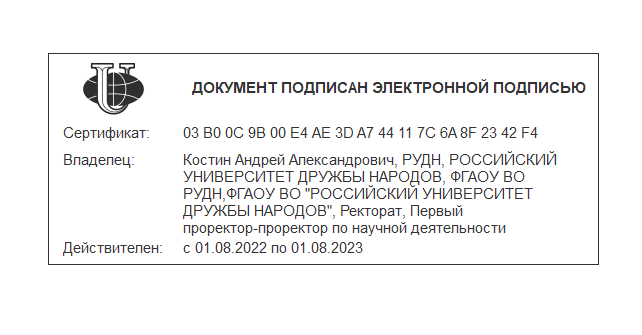 А.А. Костин 